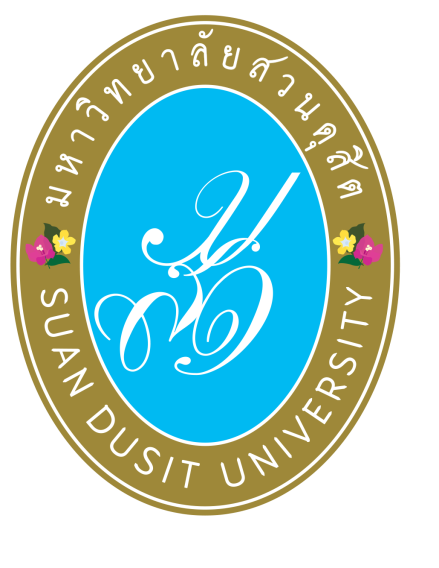 รายงานผลการดำเนินการของประสบการณ์ภาคสนาม(SDU.OBE6)รายวิชา .........................รหัสวิชา ……………….ภาคการศึกษาที่...... ปีการศึกษา............มหาวิทยาลัยสวนดุสิตสารบัญหมวด											       หน้าหมวดที่ 1	ข้อมูลทั่วไปรหัสและชื่อรายวิชาหมวดวิชารูปแบบการฝึกประสบการณ์ภาคสนามอาจารย์ผู้รับผิดชอบ/อาจารย์ที่ปรึกษาการฝึกประสบการณ์ภาคสนามภาคการศึกษา/ชั้นปีที่เรียนจำนวนชั่วโมงการฝึกประสบการณ์ภาคสนามวันที่จัดทำรายงานหมวดที่ 2	การดำเนินการที่ต่างไปจากแผนการฝึกประสบการณ์ภาคสนามการเตรียมนักศึกษา (ถ้ามี)การเตรียมอาจารย์ที่ปรึกษา/อาจารย์นิเทศการเตรียมพนักงานพี่เลี้ยง (Field Supervisors) จากสถานประกอบการ (ถ้ามี)การเปลี่ยนแปลงการจัดการในการฝึกประสบการณ์ภาคสนาม (ถ้ามี)หมวดที่ 3	ผลการดำเนินการจำนวนนักศึกษาการกระจายระดับคะแนน (เกรด)ปัจจัยที่มีผลกระทบต่อผลการฝึกประสบการณ์ภาคสนาม (ถ้ามี)หมวดที่ 4	ปัญหาและผลกระทบด้านการบริหารปัญหาด้านการบริหารของสถาบันอุดมศึกษา และ/หรือ       สถานประกอบการ/สถานที่ฝึกผลกระทบต่อผลการเรียนรู้ของนักศึกษาการเปลี่ยนแปลงที่จำเป็นเพื่อหลีกเลี่ยงปัญหาและอุปสรรคในอนาคต (ถ้ามี)หมวดที่ 5	การประเมินการฝึกประสบการณ์ภาคสนามการประเมินการฝึกประสบการณ์ภาคสนามโดยนักศึกษา การประเมินการฝึกประสบการณ์ภาคสนามโดยสถานประกอบการหรือ      พนักงานพี่เลี้ยงหมวดที่ 6	แผนการปรับปรุงการดำเนินการและความก้าวหน้าของการปรับปรุงการฝึกประสบการณ์ภาคสนามครั้งที่ผ่านมาการดำเนินการอื่นๆ ในการปรับปรุงการฝึกประสบการณ์ภาคสนามในภาคการศึกษาที่รายงาน (ถ้ามี)ข้อเสนอแผนการปรับปรุงสำหรับภาคการศึกษา/ปีการศึกษาต่อไปข้อเสนอแนะของอาจารย์ผู้รับผิดชอบการฝึกประสบการณ์ภาคสนาม เสนอต่ออาจารย์ผู้รับผิดชอบหลักสูตรรายงานผลการดำเนินการของประสบการณ์ภาคสนามชื่อสถาบันอุดมศึกษา		มหาวิทยาลัยสวนดุสิตคณะ/โรงเรียน			หลักสูตร/สาขาวิชา		[คลิกพิมพ์]หมวดที่ 1 ข้อมูลทั่วไป1.  รหัสและชื่อรายวิชา2.  หมวดวิชา3.  รูปแบบการฝึกประสบการณ์ภาคสนาม     [คลิกพิมพ์](กล่าวถึงการฝึกประสบการณ์ภาคสนามภายใต้หลักสูตรความตกลงร่วมผลิตกับสถานประกอบการหรือหน่วยงานภายนอกหรือไม่)4.  อาจารย์ผู้รับผิดชอบ/อาจารย์ที่ปรึกษาการฝึกประสบการณ์ภาคสนาม    ชื่อ-สกุล :      เบอร์โทร :       E-mail :   5.  ภาคการศึกษา/ชั้นปีที่เรียน    ภาคการศึกษาที่  /ชั้นปีที่ 6.  จำนวนชั่วโมงการฝึกประสบการณ์ภาคสนาม    รวมจำนวนชั่วโมง [คลิกพิมพ์] ชม.    ระหว่างวันที่-เดือน-ปี [คลิกพิมพ์] ถึง [คลิกพิมพ์]7. วันที่จัดทำรายงานหมวดที่ 2 การดำเนินการที่ต่างจากแผนการฝึกประสบการณ์ภาคสนามหมวดที่ 3 ผลการดำเนินการ1. จำนวนนักศึกษา2. การกระจายของระดับคะแนน (เกรด)	2.1 การกระจายของระดับคะแนนจำแนกตามตอนเรียน ตอนเรียน 	2.2 การกระจายของระดับคะแนนภาพรวมของรายวิชา3. ปัจจัยที่มีผลกระทบต่อผลการฝึกประสบการณ์ภาคสนาม (ถ้ามี)หมวดที่ 4 ปัญหาและผลกระทบด้านการบริหาร1. ปัญหาด้านการบริหารของสถาบันอุดมศึกษา และ/หรือ สถานประกอบการ/สถานที่ฝึก2. ผลกระทบต่อผลการเรียนรู้ของนักศึกษา3. การเปลี่ยนแปลงที่จำเป็นเพื่อหลีกเลี่ยงปัญหาและอุปสรรคในอนาคต (ถ้ามี)หมวดที่ 5 การประเมินการฝึกประสบการณ์ภาคสนาม1. การประเมินการฝึกประสบการณ์ภาคสนามโดยนักศึกษา    1.1 ข้อวิพากษ์ที่สำคัญจากผลการประเมิน         จุดแข็งจุดอ่อน   1.2 ความเห็นของอาจารย์ผู้รับผิดชอบ/อาจารย์ที่ปรึกษาการฝึกประสบการณ์ภาคสนาม2. การประเมินการฝึกประสบการณ์ภาคสนามโดยสถานประกอบการหรือพนักงานพี่เลี้ยง   2.1 ข้อวิพากษ์ที่สำคัญจากผลการประเมิน         จุดแข็ง         จุดอ่อน     2.2 ความเห็นของอาจารย์ผู้รับผิดชอบ/อาจารย์ที่ปรึกษาการฝึกประสบการณ์ภาคสนามหมวดที่ 6 แผนการปรับปรุง1. การดำเนินการและความก้าวหน้าของการปรับปรุงการฝึกประสบการณ์ภาคสนามครั้งที่ผ่านมา2. การดำเนินการอื่นๆ ในการปรับปรุงการฝึกประสบการณ์ภาคสนามในภาคการศึกษาที่รายงาน (ถ้ามี)3. ข้อเสนอแผนการปรับปรุงสำหรับภาคการศึกษา/ปีการศึกษาต่อไป4. ข้อเสนอแนะของอาจารย์ผู้รับผิดชอบการฝึกประสบการณ์ภาคสนาม เสนอต่ออาจารย์ผู้รับผิดชอบหลักสูตรชื่ออาจารย์ผู้รับผิดชอบ/ อาจารย์ที่ปรึกษาการฝึกประสบการณ์ภาคสนามลงชื่อ 	........................................			วันที่รายงาน..............................................        (ชื่อ-นามสกุล)ชื่อผู้รับผิดชอบหลักสูตรลงชื่อ 	....................................... 			วันที่รายงาน..............................................                    (ชื่อ-นามสกุล)1. การเตรียมนักศึกษา (ถ้ามี) ข้อเสนอแนะ/ข้อคิดเห็นเพื่อการวางแผนในอนาคต2. การเตรียมอาจารย์ที่ปรึกษา/อาจารย์นิเทศ ข้อเสนอแนะ/ข้อคิดเห็นเพื่อการวางแผนในอนาคต3. การเตรียมพนักงานพี่เลี้ยง (Field Supervisors) จากสถานประกอบการ(ถ้ามี)ข้อเสนอแนะ/ข้อคิดเห็นเพื่อการวางแผนในอนาคต4. การเปลี่ยนแปลงการจัดการในการฝึกประสบการณ์ภาคสนาม (ถ้ามี)4. การเปลี่ยนแปลงการจัดการในการฝึกประสบการณ์ภาคสนาม (ถ้ามี)การเปลี่ยนแปลง ข้อเสนอแนะ/ข้อคิดเห็นเพื่อการวางแผนในอนาคต4.1 การเปลี่ยนแปลงกิจกรรม และ/หรือ งานที่มอบหมาย4.1 การเปลี่ยนแปลงกิจกรรม และ/หรือ งานที่มอบหมาย4.2 การเปลี่ยนแปลงสิ่งอำนวยความสะดวก   และการสนับสนุนนักศึกษา4.2 การเปลี่ยนแปลงสิ่งอำนวยความสะดวก   และการสนับสนุนนักศึกษา4.3 การเปลี่ยนแปลงอื่นๆ (ถ้ามี)4.3 การเปลี่ยนแปลงอื่นๆ (ถ้ามี)จำนวนนักศึกษาตอนเรียนตอนเรียนตอนเรียนตอนเรียนรวมจำนวนนักศึกษาA1B1C1D1รวม1. นักศึกษาที่ลงทะเบียนเรียน / ส่งไปฝึกประสบการณ์ภาคสนาม....คน....คน....คน....คน2. จำนวนนักศึกษาที่คงอยู่เมื่อสิ้นสุดการฝึกประสบการณ์ภาคสนาม....คน....คน....คน....คน3. นักศึกษาที่ถอนรายวิชา (W)....คน....คน....คน....คนระดับคะแนนจำนวนคิดเป็นร้อยละAB+BC+CD+DFไม่สมบูรณ์ (I)ผ่าน (P, S)ตก (U)ถอน (W)ระดับคะแนนจำนวนคิดเป็นร้อยละAB+BC+CD+DFไม่สมบูรณ์ (I)ผ่าน (P, S)ตก (U)ถอน (W)ปัญหาที่พบผู้ได้รับผลกระทบ ผู้ได้รับผลกระทบ ผลกระทบที่เกิดขึ้น และ การแก้ไขปัญหาที่ได้ดำเนินการแล้วหรือ แนวทาง/การวางแผนแก้ไขปัญหาปัญหาที่พบนักศึกษาผู้สอน ผลกระทบที่เกิดขึ้น และ การแก้ไขปัญหาที่ได้ดำเนินการแล้วหรือ แนวทาง/การวางแผนแก้ไขปัญหา1. 2. ปัญหาที่พบผู้ได้รับผลกระทบ ผู้ได้รับผลกระทบ ผลกระทบที่เกิดขึ้น และ การแก้ไขปัญหาที่ได้ดำเนินการแล้วหรือ แนวทาง/การวางแผนแก้ไขปัญหาปัญหาที่พบนักศึกษาผู้สอน ผลกระทบที่เกิดขึ้น และ การแก้ไขปัญหาที่ได้ดำเนินการแล้วหรือ แนวทาง/การวางแผนแก้ไขปัญหา1. 2. ปัญหาที่พบผู้ได้รับผลกระทบ ผู้ได้รับผลกระทบ ดำเนินการแล้วหรือ แนวทาง/การวางแผนแก้ไขปัญหาปัญหาที่พบนักศึกษาผู้สอน ดำเนินการแล้วหรือ แนวทาง/การวางแผนแก้ไขปัญหา1. 2.     แผนการปรับปรุงผลการดำเนินการเหตุผล (ในกรณีที่ไม่ได้ปรับปรุง หรือปรับปรุงแต่ไม่เสร็จสมบูรณ์)ปรับปรุงแล้วไม่ได้ปรับปรุงปรับปรุงแต่ไม่เสร็จสมบูรณ์ปรับปรุงแล้วไม่ได้ปรับปรุงปรับปรุงแต่ไม่เสร็จสมบูรณ์ปรับปรุงแล้วไม่ได้ปรับปรุงปรับปรุงแต่ไม่เสร็จสมบูรณ์แผนงาน/กิจกรรมที่จะดำเนินการระยะเวลาที่คาดว่าจะแล้วเสร็จผู้รับผิดชอบ